государственное бюджетное общеобразовательное учреждение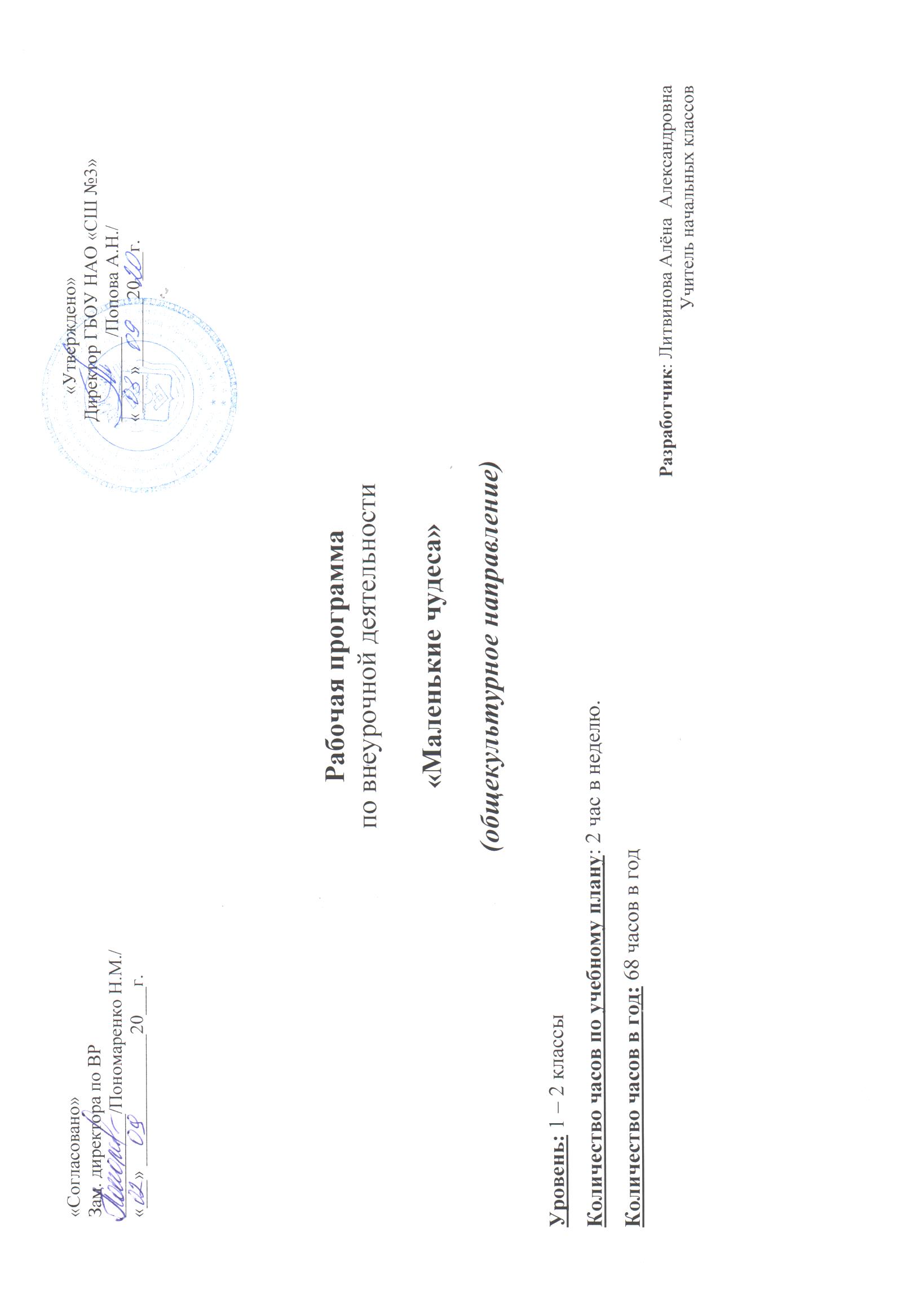 Ненецкого автономного округа«Средняя школа № 3»Дополнительная образовательная программаРУДАКОВОЙ ОКСАНЫ НИКОЛАЕВНЫ   Основы финансовой грамотностидля учащихся 5-8 классов2020-2021 ггМного звезд на свете, да высоко,много золота в земле, да глубоко,а за пазухой грош на всякое время хорош.Пояснительная запискаЧто представляют собой «Основы финансовой грамотности?» Это некие знания, которые заложены в принципы и рассчитанные на людей, знакомых только косвенно с деньгами и их оборотом.Человек каждый день сталкивается с решением денежных вопросов, из-за недостаточности знаний, умений и навыков правильного распределения своего бюджета, возникают колоссальные проблемы.Новизна данной программы заключается в направленности курса на формирование финансовой грамотности подрастающего поколения на основе получаемых знаний и их практическим применением, пониманием и использованием финансовой информации в современной жизни и в долгосрочном периоде. Программа ориентирует на формирование ответственности у детей за финансовые решения с учетом личной безопасности и благополучия.Актуальность данной программы заключается в том, что в нынешнее время финансовая грамотность в стране положило начало своему развитию. Опросы, проведенные социологами, показывают, что финансовая грамотность в России находится на низком уровне. Важно учесть то, что сегодняшние учащиеся – это завтрашние вкладчики, кредиторы, акционеры и т.д. Цели дополнительной образовательной программы:- формирование у учащихся готовности принимать ответственные и обоснованные решения в области управления личными финансами, способности реализовать эти решения;- создание комфортных условий, способствующих формированию коммуникативных компетенций;- формирование положительного мотивационного отношения к экономике через развитие познавательного интереса и осознание социальной необходимости.Задачи:– создать условия для формирования коммуникативных учебных действий в ходе реализации данной образовательной программы;- научиться получать и критически осмысливать экономическую информацию, анализировать, систематизировать полученные данные;- формировать основы культуры и индивидуального стиля экономического поведения, ценностей деловой этики;- воспитывать ответственность за принятие финансовых решений.Отличительной особенностью программы данного курса является то, что она охватывает нюансы, которые должен освоить каждый учащийся, развивать необходимые умения, компетенции, личные характеристики и установки.Дополнительная образовательная программа рассчитана для учащихся 5-8 классов.Сроки реализации программы – октябрь-май (8 месяцев): 1 час в неделю (34 часа).Для реализации поставленных целей предлагаются следующие формы организации учебного процесса:Познавательная беседа, дискуссия, проектно-исследовательская деятельность учащихся, деловая игра, практическая работа, мини-проект, мини-исследование, ролевая игра, выступления учащихся с показом презентаций, конкурсы, ярмарка, экскурсии.Учебно-тематический планСодержание программыВводное занятие (2 часа)Теория 1 час -  Познавательная беседа «Почему так важно изучать «Основы финансовой грамотности»?»Практика 1 час -  Практикум-игра «Знатоки финансовой грамотности».Раздел 1: Доходы и расходы семьи (13 часов) Обсуждение выгоды обмена и причины появления денег. Знакомство с различными формами денег и областями их использования. Знакомство с различными источниками доходов семьи, рассмотрение причины различий размеров доходов у разных семей. Обсуждение направлений расходов семьи и обсуждение того, что принятие решений о покупках зависит от многих факторов. Сравнение соотношения доходов и расходов и понимание последствий их неравенства или равенства; «Онлайн урок «С деньгами на «Ты» или «Зачем быть финансово грамотным?»»Раздел 2: Риски потери денег и имущества и как человек может от этого защититься (5 часов)Рассмотрение непредвиденных ситуации, требующие дополнительных расходов, и понимание, как можно смягчить их последствия. Дискуссия «Экономические последствия непредвиденных событий: болезней, аварий, природных катаклизмов». Познавательная беседа «Страховая компания. Страховой полис». 
Раздел 3: Семья и государство: как они взаимодействуют (4 часа)Рассмотрение того, что государство собирает налоги для выполнения своих функций и социальной поддержки. Что такое пенсия. Как работает пенсионная система в РФ. Что такое накопительная и страховая пенсия.Деловая игра «Что такое налоги и зачем их платить».Раздел 4: Финансовый бизнес: чем он может помочь семье (9 часов)Рассмотрение видов банковских услуг для физических лиц и объяснить значение банков для экономики семьи. Знакомство с понятием предпринимательской деятельности и основных проблемах малого бизнеса. Обсуждение основных валют и знакомство с тем, как определяется валютный курс. Экскурсия в Банк (г. Нарьян-Мар); творческое задание «Банковские услуги»; сюжетно-ролевая игра «Примеры бизнеса, которым занимаются подростки»; деловая игра «Безработные и предприниматели», разработка бизнес-плана «Я – предприниматель». Презентация «Профессии XXI века»Итоговое мероприятие «Ярмарка – 2020 г.» (1 час)Список рекомендуемой литературы и интернет-источников для проведения кружка «Основы финансовой грамотности» для педагогов и для учащихся:ЛитератураЛипсиц И.В. Финансовая грамотность: материалы для учащихся. 5-7 классы для общеобразовательных организаций/ И.В. Липсиц, Е.А. Вигдорчик. – М., ВИТА-ПРЕСС, 2015;Дополнительные пособия для учителя:1. Вигдорчик Е., Липсиц И., Корлюгова Ю. Финансовая грамотность. 5-7 классы: методические рекомендации для учителя. - М.: ВИТА-ПРЕСС, 2014.2. Вигдорчик Е., Липсиц И., Корлюгова Ю. Финансовая грамотность. 5-7 классы: материалы для родителей. - М.: ВИТА-ПРЕСС, 2014.3.Липсиц И., Вигдорчик Е. Финансовая грамотность. 5–7 классы: материалы для учащихся. - М.: ВИТА-ПРЕСС, 2014.4.Корлюгова Ю., Вигдорчик Е., Липсиц И. Финансовая грамотность. 5–7 классы: контрольные измерительные материалы. – М.: ВИТА-ПРЕСС, 2014.Интернет-ресурсы:Методическая копилка учителя, воспитателя, родителя [Электронный ресурс] URL: http://zanimatika.narod.ru/ (дата обращения:01.10.2017)МинФин России [Электронный ресурс] URL:https://www.minfin.ru/ru/ (дата обращения: 01.10.2017)Основы экономики [Электронный ресурс] URL:http://basic.economicus.ru (дата обращения: 01.10.2017)«РАНХиГС» Банк методических разработок [Электронный ресурс] URL:http://niu.ranepa.ru/dopolnitelnoe-obrazovanie/finansovaya-gramotnost/bank-metodicheskikh-razrabotok/ (дата обращения: 01.10.2017)Федеральный образовательный портал ЭСМ [Электронный ресурс] URL:http://ecsocman.hse.ru/comp/16000682/index.html (дата обращения: 01.10.2017)Финансовая грамотность [Электронный ресурс] URL:http://homeclass.ru/finansovaya-gramotnost-kak-upravlyat-dengami/finansovaya-gramotnost.html (дата обращения: 01.10.2017)РазделТемаКоличествочасовДатаВведение2ВведениеПознавательная беседа «Почему так важно изучать финансовую грамотность?»  106.10.20ВведениеПрактикум-игра «Знатоки финансовой грамотности»113.10.20Раздел 1: Доходы и расходы семьи13Раздел 1: Доходы и расходы семьиБеседа «Деньги»120.10.20Раздел 1: Доходы и расходы семьиПознавательная беседа «Что такое кредитная история заемщика?123.10.20Раздел 1: Доходы и расходы семьиБеседа «Доходы семьи»2Раздел 1: Доходы и расходы семьи«Онлайн урок «С деньгами на «Ты» или «Зачем быть финансово грамотным?»»1Раздел 1: Доходы и расходы семьиБеседа «Расходы семьи»1Раздел 1: Доходы и расходы семьиЭссе «Как сократить расходы семьи»1Раздел 1: Доходы и расходы семьиЭкономическая игра «Доходы и расходы»1Раздел 1: Доходы и расходы семьиБеседа «Семейный бюджет»1Раздел 1: Доходы и расходы семьиИгра «Рациональная покупка» 1Раздел 1: Доходы и расходы семьиРешение практических задач «Услуги. Коммунальные услуги»1Раздел 1: Доходы и расходы семьиДеловая экономическая игра «ПРЕДПРИНИМАЙка»1Раздел 1: Доходы и расходы семьиЭссе «Почему нужно планировать семейный бюджет?»1Раздел 2: Риски потери денег и имущества и как человек может от этого защититься5Раздел 2: Риски потери денег и имущества и как человек может от этого защититьсяБеседа «Особые жизненные ситуации и как с ними справиться»1Раздел 2: Риски потери денег и имущества и как человек может от этого защититьсяМошенничество. Виды финансового мошенничества. Мошенничества с банковскими картами.1Раздел 2: Риски потери денег и имущества и как человек может от этого защититьсяПознавательная беседа «Страховая компания. Страховой полис».2Раздел 2: Риски потери денег и имущества и как человек может от этого защититьсяРолевая игра «Риски»1Раздел 3: Семья и государство: как они взаимодействуют4Раздел 3: Семья и государство: как они взаимодействуютБеседа «Налоги»1Раздел 3: Семья и государство: как они взаимодействуютДеловая игра «Что такое налоги и зачем их платить»1Раздел 3: Семья и государство: как они взаимодействуютСоциальные пособия. Что такое пенсия. Как работает пенсионная система в РФ. Что такое накопительная и страховая пенсия.2Раздел 4: Финансовый бизнес: чем он может помочь семье9Раздел 4: Финансовый бизнес: чем он может помочь семьеБеседа: «Банковские услуги»1Раздел 4: Финансовый бизнес: чем он может помочь семьеЭкскурсия в Банк (Нарьян-Мар)1Раздел 4: Финансовый бизнес: чем он может помочь семьеТворческое задание «Банковские услуги».2Раздел 4: Финансовый бизнес: чем он может помочь семьеБеседа «Собственный бизнес»1Раздел 4: Финансовый бизнес: чем он может помочь семьеСюжетно-ролевая игра «Примеры бизнеса, которым занимаются подростки».1Раздел 4: Финансовый бизнес: чем он может помочь семьеРазработка бизнес-плана «Я – предприниматель»2Презентация  «Профессии XXI в.»1Раздел 5: Итоговое мероприятие1Ярмарка-2020 1ИТОГО:34